	CENOVÁ NABÍDKA - MALBY A NÁTĚRY - 1<č/m21. MALBA	Bez DPH	S DPH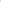 2.NÁTĚR SOKLU	Bez DPH	S DPH3. NÁTĚR ZÁBRADLÍ KOVOVÉHO A TRUBEK, KONSTRUKCÍ(bez odstranění starého nátěru)	Bez DPH	S DPH   Odstranění stávající malby škrábáníOmytí mazlavým mýdlemPenetrační nátěrIzolační nátěr (protečené omítky)    Úprava povrchu — sádrováníVyspravení akrylem (za bm)Malba — bíláMalba - barvaMalba - akrylátová omyvatelná (vnitřní)Malba - fasádníOdstranění stávajícího nátěruPenetraceStěrkováníZákladní nátěrVrchní nátěr — syntetika- vodou ředitelnýNátěr lazurouNátěr podlahyZákladní nátěrZákladní nátěrVrchní nátěr — syntetikaVrchní nátěr — syntetika- vodou ředitelný- vodou ředitelnýNátěr zárubně (za kus)Nátěr zárubně (za kus)Nátěr topného tělesa - žebro maléNátěr topného tělesa - žebro maléNátěr topného tělesa- žebro velkéNátěr topného tělesa- žebro velké4. DOPRAVA4. DOPRAVABez DPHBez DPHS DPHS DPHKč na 1 kmKč na 1 km5. PŘÍPRAVNÉ A ZAKRÝVACÍ PRÁCE5. PŘÍPRAVNÉ A ZAKRÝVACÍ PRÁCEBez DPHBez DPHS DPHS DPHKč na 1 hod.Kč na 1 hod.